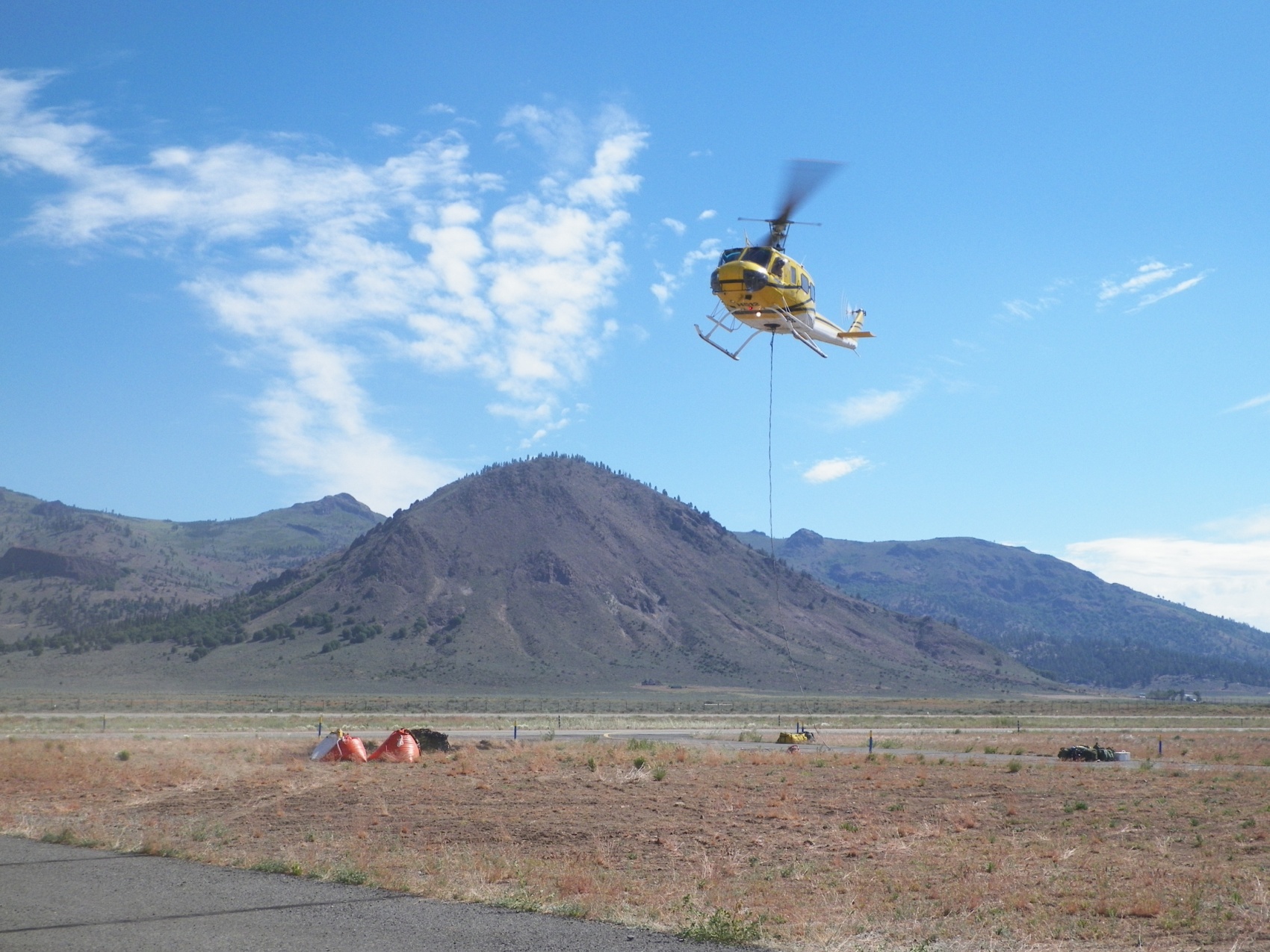 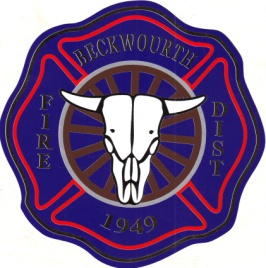 Will be hostingThis is the air operations class that is a prerequisite for all Fireline EMTs and Paramedics.When:  June 23rd, 24th, and 25th Schedule:  23rd and 24th, 1800-2130, Classroom25th, 0900-1500, AirportWhere:  Beckwourth Fire, Station 1180 Main St. BeckwourthNWCG and CEUs will be providedRSVP is Mandatory, 832-1008, Space is limited.There is no charge for this class.Bring your own lunch.